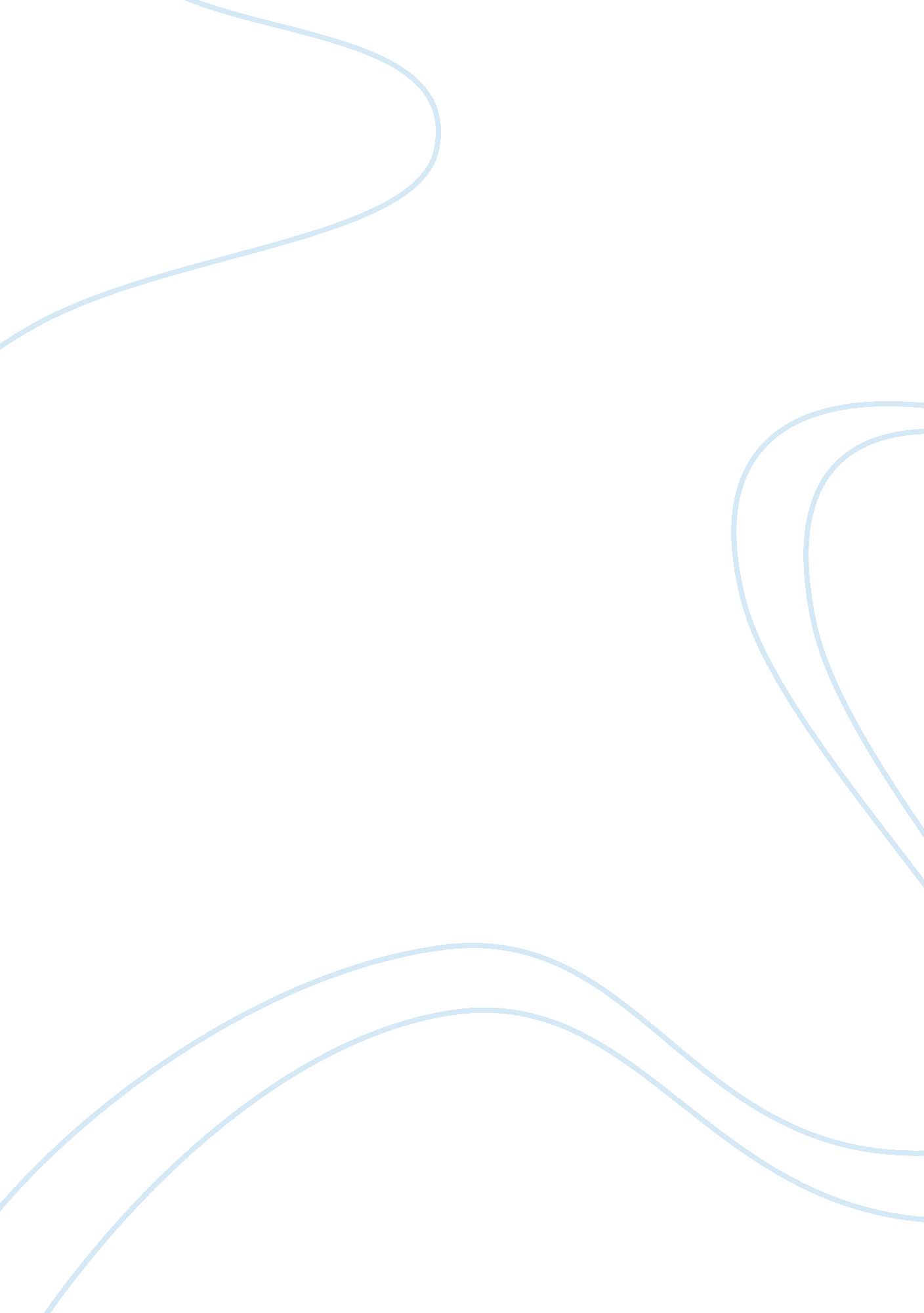 Hollywood films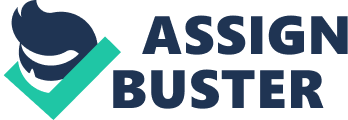 There is a world wide fame and craze for Hollywood films for its incomparable cinematography, editing techniques, sound, music, screen play and budget. Whether it is animated cartoon show of Tom & Jerry (Joseph Barbera) or animated film Prince of Egypt (1998), Shrek (2001) or films like “ Jurassic Park” (1993) or Hollywood block bluster movies Rush Hour (1998) The Mask (1994), The Titanic (1997) The Mummy (1999), The Mummy Returns (2001) and The Matrix (1999). Each of these films were neatly powerfully screened in music, art, sound and in visual effects. The magic of Hollywood films exists in the hands of powerful directors and editors who bring deep sensitivities to the screen. For instance Steven Spielberg who directed Jurassic Park whose powerful direction created a sensation throughout the world for picturising dinosaurs in the most powerful manner. The film was massively successful all over the world for its powerful direction in visual effects and sound effects apart from the excellent performance of artists. Hollywood films always been looked upon as the precious by the audience in a way that each film carried outstanding cinematography, sound, music and last not the least a message for audience in the film. A careful analysis of Hollywood films including James Bond 007 reveal excellent music and sound effects with latest technology equipment used in the films. In fact, audience learn much about technology from films of James Bond 007 such as recent James Bond 007 movie Casino Royale, (2006). A director directs the film whereas an editor edits the film. Both equally important jobs whereas the ultimate job of editing is the most important with the fact that each and every piece of action is joined with a combination of music, sound and visual effects. Editing does the job of even censor of many unwanted clips in the film bringing a neat and nice look on the screen for the movie. Therefore the responsibility of an editor is great and even extensive until it is appreciated by the audience who watch the movies on screen. In the early 1900s film editing was a great difficult job by cutting and pasting of negatives in order to thread the film with the use of machines such as Moviola. Today film production companies use digital intermediate (DI) which enables the scanning of a negative through computer and cut list facility is available for through a DI editor. Presently the jobs of editors and assistant editors require excellent knowledge of digital imaging, digital sound effects and modern art of cinematography with the aid of computer technology. Digital technology has lessened the burden of editors and has further enhanced picture quality and sound so much that at times audience get a real picture quality in a 3D films. Especially horror Hollywood films Jurassic Park and The Mummy provide a real picture quality to the audience in the entertainment part. This states an outstanding fact that Hollywood film directors and editors perform a great job in tapping success in the international market of films. For instance, in the film Independence day (1996) it was picturised about an alien invading into the earth and how a unit of fighter pilots attack aliens. A computer programmer loads virus into the alien spacecraft and it completely destroys alien spacecrafts. In the film there is so much of advancement of missiles, fighter pilots, computer virus and technology. This sort of advanced films can only be film in Hollywood and no where else with the fact that the directors and editors possess excellent film technical functions which produce an outstanding picture quality. Previously Alfred Hitchcock films which were filled with horror The Lifeboat (1944) when the director wanted no music to the film whereas X-Files has excellent sound effects and even Terminator 2 tapped a great success with its sound effects and even produced a thrilling sensation to the entertainment of audience. Explosion of cars, bullets, water splash, mercury man turning into mercury (Terminator 2) , electric waves and suspense music are all some of the interesting areas where special effect of sound and music is required which was neatly performed. In the film Terminator 2, camera reels about 2029 A. D displaying devastated ground giving a real picture to the audience. This scene is powerfully created with sound of wind, cracking of open door, foot crushing human skull which required excellent visual and sound skills by editor and other technicians of the film. Hollywood film making companies such as Warner Brothers, MGM, 20th Century-Fox, Paramount, Universal all successful companies in Hollywood, California. Non-Hollywood films are referred as Independent films which are often considered as weird and boring by American audience. For instance Reservoir dogs (1991) by Quentin Tarantino is considered as a different film from a Hollywood film. To understand the difference between a Hollywood film and a non-Hollywood film a simple observation is required which is, if a film is playing in 3000 screens across America at once, it is considered to be a Hollywood film whereas if a film is being played at one particular theatre in a big city, it is considered to be an independent film. Hollywood films have wide acceptability than independent films especially in 21st century, for its technical advancements in film editing style and in direction. Hollywood films have global influence for the story and direction apart from excellent picture quality that is made possible with computer digital imaging. Further Hollywood films are easy and less complex for the audience to understand whereas non-Hollywood films are seldom understood by the casual audience. Hollywood films practice continuity-editing style which carries a logical sequence of scenes and order enabling the audience to easily assess what comes up in the next scene. Conclusion Hollywood films can never be compared whereas non-Hollywood films can be compared with other global films for anything exclusive and unique in editing style. For the present Hollywood studios continue to carry the dominance for its story board, casting and editing. 